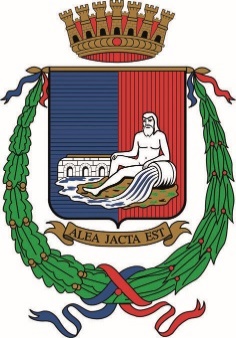 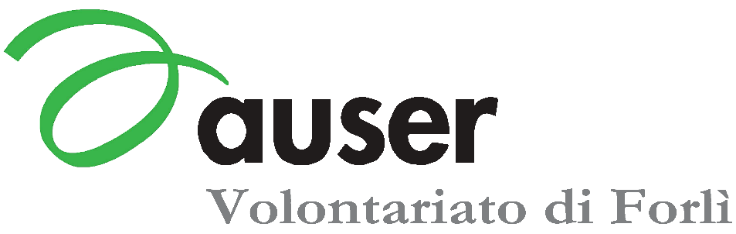 Invitaalla Premiazionedel XXXII° Concorso Letterario 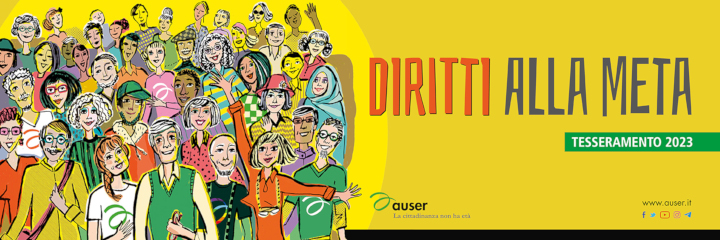 “Dare Vita Agli Anni” 
Sabato 17 Giugno 2023alle ore 16,00
presso Sala Consiglio, Palazzo della Provincia Piazza G.B. Morgagni, 9  Forlì